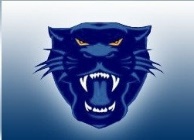 Coleman ISD Hall of HonorThe Coleman ISD Hall of Honor was established to recognize members of the Coleman ISD’s family who have distinguished themselves as outstanding contributors to Coleman ISD or whose life achievements have brought honor and value to the district.For the purpose of the Hall of Honor, Coleman ISD is defined as any public school that was located within the current boundaries of Coleman ISD.  Those public schools could include but are not limited to Coleman ISD, Novice ISD, Burkett ISD, Humphrey High School and/or Silver Valley.Student Qualifications – Coleman ISD is fortunate to have numerous alumni that have made significant contributions or received great honors while as students or after they have left Coleman ISD.Nominee must be an ex-student of Coleman ISD for at least 10 years.Nominee must be out of high school at least ten years;Has received honors, awards, etc. on a local, regional, national and or international levelHas made meritorious contributions to society in general, or to a specific segment of societyNominee, or family member if deceased, will be expected to attend the festivities for the day; andNominee must possess good character throughout their lives.Distinguished Service – Numerous educators, parents, community supporters, business people and elected officials have made significant contributions to the development and improvement of Coleman ISD.If a district employee, must have worked for at least 5 years in Coleman ISD. 5 years must have passed from the time the Nominee was employed or served Coleman ISD.Contributed substantial and significant support to Coleman ISD specifically and education in general.Has received honors, awards on a local, regional, national and/or international levelHas made a significant contribution to the improvement of society.Developed relationship with district and community members to foster a learning community.  Nominee, or family member if deceased, will be expected to attend the festivities for the day; andNominee must possess good character throughout their lives.Nominations should be submitted by November 1st to be considered.  Nominations can be mailed to:Coleman ISDHall of Honor
2302 S. Commercial AveColeman, TX 76834or emailed to Hall.Honor@colemanisd.netColeman ISD Hall of HonorNomination FormYour Name: __________________________________________ Date: _______________________Your Email Address: ___________________________________ Phone: ______________________Which Category? (circle one)Student/AlumniFaculty MemberVolunteerCommunity MemberNOMINEE’S NAME: _________________________________________Nominee’s Graduation Year or Years of Service: ________________*Nominee’s Bio: (you may attach additional pages)*Reason for Recommendation (you may attach additional pages and supporting documents such as newspaper or magazine articles or pictures):Nominee’s Mailing Address/Contact Information (If deceased, list closest relative and/or personal acquaintance):Name: _________________________________      Relationship: _______________________________Address:________________________________	Mailing Address: ___________________________City:___________________________________	City: _____________________________________State:______________________ Zip:_________	State: ____________________ Zip: _____________Nominee’s/Contact Phone:____________________________________Nominee’s/Contact Email: ____________________________________*The selection committee will rely heavily on the amount of information and documentation provided when making a selection.